     VIRTUAL COMMUNITY FELLOWS PROGRAM APPLICATION 2021                    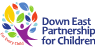 Thank you for considering a Down East Partnership for Children (DEPC) volunteering opportunity to participate in the Virtual Community Fellows Program 2021.Persons interested in applying for the Free Virtual Community Fellows 12-week leadership program only, please complete sections in red only: Part A, Part B1, Part C and signature and date at the bottom of the application form.  Applicants must be 18 years or older to participate in the Virtual Community Fellows Free Leadership Program.  Return applications to Viola Barnes-Gray vgray@depc.org at PO Box 1245, Rocky Mount, NC 27802 before January 29, 2020.  Classes will be held on Monday nights from 5:30 pm – 7:00 pm beginning February 1, 2021 to April 19, 2021 2020.  DEPC is committed to launching every child as a healthy, lifelong learner by the end of the third grade. All DEPC endeavors involve a partnership of volunteer and staff teams dedicated to supporting individuals and families in reaching their full potential in this COVID-19 virtual environment.  Your service is needed and appreciated.Morning (8 am – 12 pm)		 Afternoon (12 pm – 5 pm) 		Evening (after 5 pm)Consent to Collection and Disclosure:I understand that DEPC will be collecting, creating, using, and disclosing my personal information for the purpose of establishing and managing a volunteer relationship. I consent to DEPC doing so, and I also consent to the collection and use of my personal information in order to ensure the safety of DEPC participants, for statistical purposes, and to inform me about DEPC programs and services. I also consent to the use of any photographs which may be taken to be used by the DEPC in any local or national print or promotional production material.   By signing this form I agree that I’m in good health and mentally and physically able to complete assigned tasks. A background check will be required to participate in specific volunteer activities in this COVID-19 environment.PART A: Please print.PART A: Please print.PART A: Please print.PART A: Please print.PART A: Please print.PART A: Please print.PART A: Please print.PART A: Please print.PART A: Please print.PART A: Please print.PART A: Please print.Full Name:Full Name:	                   Last	                   Last	                   Last	                   Last	                   LastFirstFirstFirstFirstM.I.M.I.Address:Address:	                   Mailing Address	                   Mailing Address	                   Mailing Address	                   Mailing Address	                   Mailing Address	                   Mailing Address	                   Mailing Address	                   Mailing Address	                   Mailing AddressApartment/Unit #Apartment/Unit #	                  City	                  City	                  City	                  City	                  City	                  City	                  CityStateStateZIP CodeZIP CodeHome Phone:Cell Phone:Email:Email:Date of Birth:Required if under 18Required if under 18Required if under 18Required if under 18Required if under 18Best time to contact you:Best time to contact you:Best time to contact you:Preferred Method of Contact:Preferred Method of Contact:Preferred Method of Contact:Emergency Contact Name and Phone Number:Emergency Contact Name and Phone Number:Emergency Contact Name and Phone Number:Emergency Contact Name and Phone Number:Please check how you learned about volunteering at DEPC.Please check how you learned about volunteering at DEPC.Please check how you learned about volunteering at DEPC.Please check how you learned about volunteering at DEPC.Please check how you learned about volunteering at DEPC.Please check how you learned about volunteering at DEPC.Please check how you learned about volunteering at DEPC.Please check how you learned about volunteering at DEPC.Please check how you learned about volunteering at DEPC.Please check how you learned about volunteering at DEPC.Please check how you learned about volunteering at DEPC.DEPC StaffDEPC StaffCommunity FellowsCommunity FellowsCurrent VolunteerCurrent VolunteerOther (please name)Other (please name)Other (please name)PART B: Please check the time(s) you are available to volunteer.PART B: Please check the time(s) you are available to volunteer.PART B: Please check the time(s) you are available to volunteer.PART B: Please check the time(s) you are available to volunteer.PART B: Please check the time(s) you are available to volunteer.PART B: Please check the time(s) you are available to volunteer.PART B: Please check the time(s) you are available to volunteer.PART B: Please check the time(s) you are available to volunteer.PART B: Please check the time(s) you are available to volunteer.PART B: Please check the time(s) you are available to volunteer.PART B: Please check the time(s) you are available to volunteer.MONDAYTUESDAYTUESDAYWEDNESDAYWEDNESDAYTHURSDAYTHURSDAYFRIDAYSATURDAYSATURDAYSUNDAYmorningmorningmorningmorningmorningmorningmorningmorningmorningmorningmorningafternoonafternoonafternoonafternoonafternoonafternoonafternoonafternoonafternoonafternoonafternoonevening evening evening evening evening evening evening evening evening evening evening B 1 - Please check which description(s) fit your current status:B 1 - Please check which description(s) fit your current status:B 1 - Please check which description(s) fit your current status:B 1 - Please check which description(s) fit your current status:B 1 - Please check which description(s) fit your current status:B 1 - Please check which description(s) fit your current status:B 1 - Please check which description(s) fit your current status:Employed full-timeEmployed full-timeStudent full-timeStudent full-timeRetiredRetiredStay-at-home parentEmployed part-timeEmployed part-timeStudent part-timeStudent part-timeOther (please name) Other (please name) Please check what areas/programs you are interested in. Community Fellows check B1. (you may check more than one box): B1 – Virtual Community Fellows Program – participate in a Free 12-week leadership development program onlyPlease check what areas/programs you are interested in. Community Fellows check B1. (you may check more than one box): B1 – Virtual Community Fellows Program – participate in a Free 12-week leadership development program onlyPlease check what areas/programs you are interested in. Community Fellows check B1. (you may check more than one box): B1 – Virtual Community Fellows Program – participate in a Free 12-week leadership development program onlyPlease check what areas/programs you are interested in. Community Fellows check B1. (you may check more than one box): B1 – Virtual Community Fellows Program – participate in a Free 12-week leadership development program onlyPlease check what areas/programs you are interested in. Community Fellows check B1. (you may check more than one box): B1 – Virtual Community Fellows Program – participate in a Free 12-week leadership development program onlyPlease check what areas/programs you are interested in. Community Fellows check B1. (you may check more than one box): B1 – Virtual Community Fellows Program – participate in a Free 12-week leadership development program onlyPlease check what areas/programs you are interested in. Community Fellows check B1. (you may check more than one box): B1 – Virtual Community Fellows Program – participate in a Free 12-week leadership development program onlyProgram: Volunteers working in program delivery or working to support program delivery. Examples: Family services, Provider services, Healthy Kids CollaborativeProgram: Volunteers working in program delivery or working to support program delivery. Examples: Family services, Provider services, Healthy Kids CollaborativeProgram: Volunteers working in program delivery or working to support program delivery. Examples: Family services, Provider services, Healthy Kids CollaborativeProgram: Volunteers working in program delivery or working to support program delivery. Examples: Family services, Provider services, Healthy Kids CollaborativeProgram: Volunteers working in program delivery or working to support program delivery. Examples: Family services, Provider services, Healthy Kids CollaborativeProgram: Volunteers working in program delivery or working to support program delivery. Examples: Family services, Provider services, Healthy Kids CollaborativeProgram: Volunteers working in program delivery or working to support program delivery. Examples: Family services, Provider services, Healthy Kids CollaborativeSpecial Events: Volunteers who plan, promote, and run events, that fall outside normal program activities. Examples: Week of the Young Child, Business Expo, Community BoothSpecial Events: Volunteers who plan, promote, and run events, that fall outside normal program activities. Examples: Week of the Young Child, Business Expo, Community BoothSpecial Events: Volunteers who plan, promote, and run events, that fall outside normal program activities. Examples: Week of the Young Child, Business Expo, Community BoothSpecial Events: Volunteers who plan, promote, and run events, that fall outside normal program activities. Examples: Week of the Young Child, Business Expo, Community BoothSpecial Events: Volunteers who plan, promote, and run events, that fall outside normal program activities. Examples: Week of the Young Child, Business Expo, Community BoothSpecial Events: Volunteers who plan, promote, and run events, that fall outside normal program activities. Examples: Week of the Young Child, Business Expo, Community BoothSpecial Events: Volunteers who plan, promote, and run events, that fall outside normal program activities. Examples: Week of the Young Child, Business Expo, Community BoothCommunity Projects: Volunteers who support community service projects throughout Nash and Edgecombe counties. Examples: Pre-K registration in local neighborhoods, and park clean-up daysCommunity Projects: Volunteers who support community service projects throughout Nash and Edgecombe counties. Examples: Pre-K registration in local neighborhoods, and park clean-up daysCommunity Projects: Volunteers who support community service projects throughout Nash and Edgecombe counties. Examples: Pre-K registration in local neighborhoods, and park clean-up daysCommunity Projects: Volunteers who support community service projects throughout Nash and Edgecombe counties. Examples: Pre-K registration in local neighborhoods, and park clean-up daysCommunity Projects: Volunteers who support community service projects throughout Nash and Edgecombe counties. Examples: Pre-K registration in local neighborhoods, and park clean-up daysCommunity Projects: Volunteers who support community service projects throughout Nash and Edgecombe counties. Examples: Pre-K registration in local neighborhoods, and park clean-up daysCommunity Projects: Volunteers who support community service projects throughout Nash and Edgecombe counties. Examples: Pre-K registration in local neighborhoods, and park clean-up daysPART C: Please print.  Community Fellow applicants complete Part C in red below.PART C: Please print.  Community Fellow applicants complete Part C in red below.PART C: Please print.  Community Fellow applicants complete Part C in red below.PART C: Please print.  Community Fellow applicants complete Part C in red below.PART C: Please print.  Community Fellow applicants complete Part C in red below.PART C: Please print.  Community Fellow applicants complete Part C in red below.PART C: Please print.  Community Fellow applicants complete Part C in red below.Current or Past Volunteer Experience/Training, Certification and/or Education or community work (related or other):Current or Past Volunteer Experience/Training, Certification and/or Education or community work (related or other):Current or Past Volunteer Experience/Training, Certification and/or Education or community work (related or other):Current or Past Volunteer Experience/Training, Certification and/or Education or community work (related or other):Current or Past Volunteer Experience/Training, Certification and/or Education or community work (related or other):Current or Past Volunteer Experience/Training, Certification and/or Education or community work (related or other):Current or Past Volunteer Experience/Training, Certification and/or Education or community work (related or other):Please share some of your personal reasons for wanting to participate in the Virtual Community Fellows Program.  What is your vision for children and families in your community?In volunteering to participate in the Virtual Community Fellows Free 12- week program, what do you hope to gain from the experience?Please share some of your personal reasons for wanting to participate in the Virtual Community Fellows Program.  What is your vision for children and families in your community?In volunteering to participate in the Virtual Community Fellows Free 12- week program, what do you hope to gain from the experience?Please share some of your personal reasons for wanting to participate in the Virtual Community Fellows Program.  What is your vision for children and families in your community?In volunteering to participate in the Virtual Community Fellows Free 12- week program, what do you hope to gain from the experience?Please share some of your personal reasons for wanting to participate in the Virtual Community Fellows Program.  What is your vision for children and families in your community?In volunteering to participate in the Virtual Community Fellows Free 12- week program, what do you hope to gain from the experience?Please share some of your personal reasons for wanting to participate in the Virtual Community Fellows Program.  What is your vision for children and families in your community?In volunteering to participate in the Virtual Community Fellows Free 12- week program, what do you hope to gain from the experience?Please share some of your personal reasons for wanting to participate in the Virtual Community Fellows Program.  What is your vision for children and families in your community?In volunteering to participate in the Virtual Community Fellows Free 12- week program, what do you hope to gain from the experience?Please share some of your personal reasons for wanting to participate in the Virtual Community Fellows Program.  What is your vision for children and families in your community?In volunteering to participate in the Virtual Community Fellows Free 12- week program, what do you hope to gain from the experience?Please list two references.Please list two references.Please list two references.Please list two references.Please list two references.Please list two references.Please list two references.NameNameNamePhone Number(s)Phone Number(s)RelationshipRelationshipPlease check whether you need any forms to be filled out by DEPC staff regarding this volunteer opportunity. (i.e. learning agreements for a graduate program, time logs, evaluations, etc)Please check whether you need any forms to be filled out by DEPC staff regarding this volunteer opportunity. (i.e. learning agreements for a graduate program, time logs, evaluations, etc)Please check whether you need any forms to be filled out by DEPC staff regarding this volunteer opportunity. (i.e. learning agreements for a graduate program, time logs, evaluations, etc)Please check whether you need any forms to be filled out by DEPC staff regarding this volunteer opportunity. (i.e. learning agreements for a graduate program, time logs, evaluations, etc)Please check whether you need any forms to be filled out by DEPC staff regarding this volunteer opportunity. (i.e. learning agreements for a graduate program, time logs, evaluations, etc)Please check whether you need any forms to be filled out by DEPC staff regarding this volunteer opportunity. (i.e. learning agreements for a graduate program, time logs, evaluations, etc)Please check whether you need any forms to be filled out by DEPC staff regarding this volunteer opportunity. (i.e. learning agreements for a graduate program, time logs, evaluations, etc)Yes (Please describe)NoNoApplicant’s Signature Below:Applicant’s Signature Below:Date Below:Parent/Guardian Signature (if under 18 years of age)Parent/Guardian Signature (if under 18 years of age)DateOffice Use OnlyOffice Use OnlyOffice Use OnlyOffice Use OnlyDate Received